Ime i prezime odgovorne osobe: Ivana Rajković, ravnateljica                        Potpis: __________________U Brinju, 20. prosinca  2021.g.					MP*Napomena:  Korisnik je dužan popuniti sva polja u obrascu. Obrazac se popunjava isključivo putem računala. Sadržaj i struktura obrasca ne smiju se mijenjati osim u slučaju potrebe obrazlaganja više aktivnosti nego što je predviđeno obrascem i to na način da se dodaju nova polja. Popunjeni i ovjereni obrazac korisnik je dužan predati u utvrđenom roku u nadležni UO Ličko-senjske županije. OBRAZAC - PLANIRANJE PRORAČUNA ZA RAZDOBLJE 2022.-2024.g. (ustanove kojima je Županija osnivač/suosnivač)OBRAZAC - PLANIRANJE PRORAČUNA ZA RAZDOBLJE 2022.-2024.g. (ustanove kojima je Županija osnivač/suosnivač)OBRAZAC - PLANIRANJE PRORAČUNA ZA RAZDOBLJE 2022.-2024.g. (ustanove kojima je Županija osnivač/suosnivač)OBRAZAC - PLANIRANJE PRORAČUNA ZA RAZDOBLJE 2022.-2024.g. (ustanove kojima je Županija osnivač/suosnivač)OBRAZAC - PLANIRANJE PRORAČUNA ZA RAZDOBLJE 2022.-2024.g. (ustanove kojima je Županija osnivač/suosnivač)OBRAZAC - PLANIRANJE PRORAČUNA ZA RAZDOBLJE 2022.-2024.g. (ustanove kojima je Županija osnivač/suosnivač)OBRAZAC - PLANIRANJE PRORAČUNA ZA RAZDOBLJE 2022.-2024.g. (ustanove kojima je Županija osnivač/suosnivač)OBRAZAC - PLANIRANJE PRORAČUNA ZA RAZDOBLJE 2022.-2024.g. (ustanove kojima je Županija osnivač/suosnivač)PODACI O KORISNIKUPODACI O KORISNIKUPODACI O KORISNIKUPODACI O KORISNIKUPODACI O KORISNIKUPODACI O KORISNIKUPODACI O KORISNIKUPODACI O KORISNIKUNAZIVOSNOVNA ŠKOLA LUKE PERKOVIĆA BRINJEOSNOVNA ŠKOLA LUKE PERKOVIĆA BRINJEOSNOVNA ŠKOLA LUKE PERKOVIĆA BRINJEOSNOVNA ŠKOLA LUKE PERKOVIĆA BRINJEOSNOVNA ŠKOLA LUKE PERKOVIĆA BRINJEOSNOVNA ŠKOLA LUKE PERKOVIĆA BRINJEOSNOVNA ŠKOLA LUKE PERKOVIĆA BRINJEADRESA SJEDIŠTABRINJE, FRANKOPANSKA 44BRINJE, FRANKOPANSKA 44BRINJE, FRANKOPANSKA 44BRINJE, FRANKOPANSKA 44BRINJE, FRANKOPANSKA 44BRINJE, FRANKOPANSKA 44BRINJE, FRANKOPANSKA 44OIB90663450050IME, PREZIME I FUNKCIJA ODGOVORNE OSOBEIVANA RAJKOVIĆ, ravnateljicaIVANA RAJKOVIĆ, ravnateljicaIVANA RAJKOVIĆ, ravnateljicaIVANA RAJKOVIĆ, ravnateljicaIVANA RAJKOVIĆ, ravnateljicaGODINA OSNUTKA1772.GOD.1772.GOD.1772.GOD.1772.GOD.1772.GOD.1772.GOD.1772.GOD.  DJELOKRUG RADADjelokrug rada škole je provođenje redovnog programa odgoja i obrazovanja djece kroz nastavne i izvan nastavne aktivnosti koji je uređen Zakonom o odgoju i obrazovanju u osnovnoj školi i Statutom škole. Redovna , izborna, dodatna, dopunska nastava te izvan nastavne aktivnosti izvodi se prema nastavnim planovima i programima i kurikulumima koje je donijelo Ministarstvo znanosti i obrazovanja i Godišnjem planu i programu rada škole te Školskom kurikulumu.Djelokrug rada škole je provođenje redovnog programa odgoja i obrazovanja djece kroz nastavne i izvan nastavne aktivnosti koji je uređen Zakonom o odgoju i obrazovanju u osnovnoj školi i Statutom škole. Redovna , izborna, dodatna, dopunska nastava te izvan nastavne aktivnosti izvodi se prema nastavnim planovima i programima i kurikulumima koje je donijelo Ministarstvo znanosti i obrazovanja i Godišnjem planu i programu rada škole te Školskom kurikulumu.Djelokrug rada škole je provođenje redovnog programa odgoja i obrazovanja djece kroz nastavne i izvan nastavne aktivnosti koji je uređen Zakonom o odgoju i obrazovanju u osnovnoj školi i Statutom škole. Redovna , izborna, dodatna, dopunska nastava te izvan nastavne aktivnosti izvodi se prema nastavnim planovima i programima i kurikulumima koje je donijelo Ministarstvo znanosti i obrazovanja i Godišnjem planu i programu rada škole te Školskom kurikulumu.Djelokrug rada škole je provođenje redovnog programa odgoja i obrazovanja djece kroz nastavne i izvan nastavne aktivnosti koji je uređen Zakonom o odgoju i obrazovanju u osnovnoj školi i Statutom škole. Redovna , izborna, dodatna, dopunska nastava te izvan nastavne aktivnosti izvodi se prema nastavnim planovima i programima i kurikulumima koje je donijelo Ministarstvo znanosti i obrazovanja i Godišnjem planu i programu rada škole te Školskom kurikulumu.Djelokrug rada škole je provođenje redovnog programa odgoja i obrazovanja djece kroz nastavne i izvan nastavne aktivnosti koji je uređen Zakonom o odgoju i obrazovanju u osnovnoj školi i Statutom škole. Redovna , izborna, dodatna, dopunska nastava te izvan nastavne aktivnosti izvodi se prema nastavnim planovima i programima i kurikulumima koje je donijelo Ministarstvo znanosti i obrazovanja i Godišnjem planu i programu rada škole te Školskom kurikulumu.Djelokrug rada škole je provođenje redovnog programa odgoja i obrazovanja djece kroz nastavne i izvan nastavne aktivnosti koji je uređen Zakonom o odgoju i obrazovanju u osnovnoj školi i Statutom škole. Redovna , izborna, dodatna, dopunska nastava te izvan nastavne aktivnosti izvodi se prema nastavnim planovima i programima i kurikulumima koje je donijelo Ministarstvo znanosti i obrazovanja i Godišnjem planu i programu rada škole te Školskom kurikulumu.Djelokrug rada škole je provođenje redovnog programa odgoja i obrazovanja djece kroz nastavne i izvan nastavne aktivnosti koji je uređen Zakonom o odgoju i obrazovanju u osnovnoj školi i Statutom škole. Redovna , izborna, dodatna, dopunska nastava te izvan nastavne aktivnosti izvodi se prema nastavnim planovima i programima i kurikulumima koje je donijelo Ministarstvo znanosti i obrazovanja i Godišnjem planu i programu rada škole te Školskom kurikulumu.  ORGANIZACIJSKA  STRUKTURAOsnovna škola Luke Perkovića je javna ustanova. Osnivač joj je Ličko-senjska županija.OŠ Luke Perkovića je matična škola, a u svom sastavu ima i 3 (tri) područne škole i to: PŠ Križpolje,  PŠ Jezerane, PŠ Stajnica. Nastava se odvija u jednoj smjeni. Zajedno s područnim školama u šk.god. 2021./2022. školu pohađa 148 učenika u 13 razrednih odjela. U školi je zaposleno 40 djelatnika i to: 1 ravnatelj, 1 psiholog, 26 učitelja i nastavnika, 2 pomoćnika u nastavi  i 10 ostalog pomoćnog osoblja. U punom radnom vremenu radi 27 djelatnik, a u nepunom radnom vremenu 13 djelatnika.Osnovna škola Luke Perkovića je javna ustanova. Osnivač joj je Ličko-senjska županija.OŠ Luke Perkovića je matična škola, a u svom sastavu ima i 3 (tri) područne škole i to: PŠ Križpolje,  PŠ Jezerane, PŠ Stajnica. Nastava se odvija u jednoj smjeni. Zajedno s područnim školama u šk.god. 2021./2022. školu pohađa 148 učenika u 13 razrednih odjela. U školi je zaposleno 40 djelatnika i to: 1 ravnatelj, 1 psiholog, 26 učitelja i nastavnika, 2 pomoćnika u nastavi  i 10 ostalog pomoćnog osoblja. U punom radnom vremenu radi 27 djelatnik, a u nepunom radnom vremenu 13 djelatnika.Osnovna škola Luke Perkovića je javna ustanova. Osnivač joj je Ličko-senjska županija.OŠ Luke Perkovića je matična škola, a u svom sastavu ima i 3 (tri) područne škole i to: PŠ Križpolje,  PŠ Jezerane, PŠ Stajnica. Nastava se odvija u jednoj smjeni. Zajedno s područnim školama u šk.god. 2021./2022. školu pohađa 148 učenika u 13 razrednih odjela. U školi je zaposleno 40 djelatnika i to: 1 ravnatelj, 1 psiholog, 26 učitelja i nastavnika, 2 pomoćnika u nastavi  i 10 ostalog pomoćnog osoblja. U punom radnom vremenu radi 27 djelatnik, a u nepunom radnom vremenu 13 djelatnika.Osnovna škola Luke Perkovića je javna ustanova. Osnivač joj je Ličko-senjska županija.OŠ Luke Perkovića je matična škola, a u svom sastavu ima i 3 (tri) područne škole i to: PŠ Križpolje,  PŠ Jezerane, PŠ Stajnica. Nastava se odvija u jednoj smjeni. Zajedno s područnim školama u šk.god. 2021./2022. školu pohađa 148 učenika u 13 razrednih odjela. U školi je zaposleno 40 djelatnika i to: 1 ravnatelj, 1 psiholog, 26 učitelja i nastavnika, 2 pomoćnika u nastavi  i 10 ostalog pomoćnog osoblja. U punom radnom vremenu radi 27 djelatnik, a u nepunom radnom vremenu 13 djelatnika.Osnovna škola Luke Perkovića je javna ustanova. Osnivač joj je Ličko-senjska županija.OŠ Luke Perkovića je matična škola, a u svom sastavu ima i 3 (tri) područne škole i to: PŠ Križpolje,  PŠ Jezerane, PŠ Stajnica. Nastava se odvija u jednoj smjeni. Zajedno s područnim školama u šk.god. 2021./2022. školu pohađa 148 učenika u 13 razrednih odjela. U školi je zaposleno 40 djelatnika i to: 1 ravnatelj, 1 psiholog, 26 učitelja i nastavnika, 2 pomoćnika u nastavi  i 10 ostalog pomoćnog osoblja. U punom radnom vremenu radi 27 djelatnik, a u nepunom radnom vremenu 13 djelatnika.Osnovna škola Luke Perkovića je javna ustanova. Osnivač joj je Ličko-senjska županija.OŠ Luke Perkovića je matična škola, a u svom sastavu ima i 3 (tri) područne škole i to: PŠ Križpolje,  PŠ Jezerane, PŠ Stajnica. Nastava se odvija u jednoj smjeni. Zajedno s područnim školama u šk.god. 2021./2022. školu pohađa 148 učenika u 13 razrednih odjela. U školi je zaposleno 40 djelatnika i to: 1 ravnatelj, 1 psiholog, 26 učitelja i nastavnika, 2 pomoćnika u nastavi  i 10 ostalog pomoćnog osoblja. U punom radnom vremenu radi 27 djelatnik, a u nepunom radnom vremenu 13 djelatnika.Osnovna škola Luke Perkovića je javna ustanova. Osnivač joj je Ličko-senjska županija.OŠ Luke Perkovića je matična škola, a u svom sastavu ima i 3 (tri) područne škole i to: PŠ Križpolje,  PŠ Jezerane, PŠ Stajnica. Nastava se odvija u jednoj smjeni. Zajedno s područnim školama u šk.god. 2021./2022. školu pohađa 148 učenika u 13 razrednih odjela. U školi je zaposleno 40 djelatnika i to: 1 ravnatelj, 1 psiholog, 26 učitelja i nastavnika, 2 pomoćnika u nastavi  i 10 ostalog pomoćnog osoblja. U punom radnom vremenu radi 27 djelatnik, a u nepunom radnom vremenu 13 djelatnika.PLAN PRIHODA ZA RAZDOBLJE 2022. – 2024. GODINA PREMA IZVORIMA FINANCIRANJA*Napomena: Navesti ostale izvore financiranja*Napomena: Navesti ostale izvore financiranja*Napomena: Navesti ostale izvore financiranja*Napomena: Navesti ostale izvore financiranja*Napomena: Navesti ostale izvore financiranja*Napomena: Navesti ostale izvore financiranja*Napomena: Navesti ostale izvore financiranjaPLAN RASHODA ZA RAZDOBLJE 2022. - 2024. GODINA PREMA VRSTI TROŠKANAZIV AKTIVNOSTI REDOVNI PROGRAM ODGOJA I OBRAZOVANJA REDOVNI PROGRAM ODGOJA I OBRAZOVANJA REDOVNI PROGRAM ODGOJA I OBRAZOVANJA REDOVNI PROGRAM ODGOJA I OBRAZOVANJA REDOVNI PROGRAM ODGOJA I OBRAZOVANJA REDOVNI PROGRAM ODGOJA I OBRAZOVANJA REDOVNI PROGRAM ODGOJA I OBRAZOVANJAOPIS AKTIVNOSTIOsnovnoškolsko obrazovanje djecePoticanje izvrsnosti, kreativnosti i svestranosti djeceRazvijanje zdravstvene kulture prevenciju nasilja u školiprevenciju ovisnosti u školiRazvijanje sportskih aktivnosti kod djecePoticanje volontiranjaRazvijanje ekološke svijesti o očuvanju okoliša kroz projekt Eko školeOsnovnoškolsko obrazovanje djecePoticanje izvrsnosti, kreativnosti i svestranosti djeceRazvijanje zdravstvene kulture prevenciju nasilja u školiprevenciju ovisnosti u školiRazvijanje sportskih aktivnosti kod djecePoticanje volontiranjaRazvijanje ekološke svijesti o očuvanju okoliša kroz projekt Eko školeOsnovnoškolsko obrazovanje djecePoticanje izvrsnosti, kreativnosti i svestranosti djeceRazvijanje zdravstvene kulture prevenciju nasilja u školiprevenciju ovisnosti u školiRazvijanje sportskih aktivnosti kod djecePoticanje volontiranjaRazvijanje ekološke svijesti o očuvanju okoliša kroz projekt Eko školeOsnovnoškolsko obrazovanje djecePoticanje izvrsnosti, kreativnosti i svestranosti djeceRazvijanje zdravstvene kulture prevenciju nasilja u školiprevenciju ovisnosti u školiRazvijanje sportskih aktivnosti kod djecePoticanje volontiranjaRazvijanje ekološke svijesti o očuvanju okoliša kroz projekt Eko školeOsnovnoškolsko obrazovanje djecePoticanje izvrsnosti, kreativnosti i svestranosti djeceRazvijanje zdravstvene kulture prevenciju nasilja u školiprevenciju ovisnosti u školiRazvijanje sportskih aktivnosti kod djecePoticanje volontiranjaRazvijanje ekološke svijesti o očuvanju okoliša kroz projekt Eko školeOsnovnoškolsko obrazovanje djecePoticanje izvrsnosti, kreativnosti i svestranosti djeceRazvijanje zdravstvene kulture prevenciju nasilja u školiprevenciju ovisnosti u školiRazvijanje sportskih aktivnosti kod djecePoticanje volontiranjaRazvijanje ekološke svijesti o očuvanju okoliša kroz projekt Eko školeOsnovnoškolsko obrazovanje djecePoticanje izvrsnosti, kreativnosti i svestranosti djeceRazvijanje zdravstvene kulture prevenciju nasilja u školiprevenciju ovisnosti u školiRazvijanje sportskih aktivnosti kod djecePoticanje volontiranjaRazvijanje ekološke svijesti o očuvanju okoliša kroz projekt Eko školeCILJCilj nam je osuvremeniti nastavni proces kroz nabavku opreme i pripremiti učitelje i stručne suradnike za provedbu novih predmetnih kurikuluma za „Školu za život“. Također nam je cilj što više u slijedećim godinama potaknuti rad s darovitom djecom kako bi oni postizali što bolje rezultate, te ih uključiti u izvannastavne i izvanškolske aktivnosti kako bi proširili njihova znanja i vidike. Uz navedene ciljeve želimo potaknuti i pomoći učenicima s teškoćama u razvoju u svladavanju postavljenih ishoda kroz nabavu odgovarajuće opreme i materijala. Ostvarenje tih ciljeva biti će vidljivo kroz postignute rezultate na školskim, županijskim i državnim natjecanjima učenika te kroz vrednovanje njihovih usvojenih znanja i vještina tijekom godine. Cilj nam je osuvremeniti nastavni proces kroz nabavku opreme i pripremiti učitelje i stručne suradnike za provedbu novih predmetnih kurikuluma za „Školu za život“. Također nam je cilj što više u slijedećim godinama potaknuti rad s darovitom djecom kako bi oni postizali što bolje rezultate, te ih uključiti u izvannastavne i izvanškolske aktivnosti kako bi proširili njihova znanja i vidike. Uz navedene ciljeve želimo potaknuti i pomoći učenicima s teškoćama u razvoju u svladavanju postavljenih ishoda kroz nabavu odgovarajuće opreme i materijala. Ostvarenje tih ciljeva biti će vidljivo kroz postignute rezultate na školskim, županijskim i državnim natjecanjima učenika te kroz vrednovanje njihovih usvojenih znanja i vještina tijekom godine. Cilj nam je osuvremeniti nastavni proces kroz nabavku opreme i pripremiti učitelje i stručne suradnike za provedbu novih predmetnih kurikuluma za „Školu za život“. Također nam je cilj što više u slijedećim godinama potaknuti rad s darovitom djecom kako bi oni postizali što bolje rezultate, te ih uključiti u izvannastavne i izvanškolske aktivnosti kako bi proširili njihova znanja i vidike. Uz navedene ciljeve želimo potaknuti i pomoći učenicima s teškoćama u razvoju u svladavanju postavljenih ishoda kroz nabavu odgovarajuće opreme i materijala. Ostvarenje tih ciljeva biti će vidljivo kroz postignute rezultate na školskim, županijskim i državnim natjecanjima učenika te kroz vrednovanje njihovih usvojenih znanja i vještina tijekom godine. Cilj nam je osuvremeniti nastavni proces kroz nabavku opreme i pripremiti učitelje i stručne suradnike za provedbu novih predmetnih kurikuluma za „Školu za život“. Također nam je cilj što više u slijedećim godinama potaknuti rad s darovitom djecom kako bi oni postizali što bolje rezultate, te ih uključiti u izvannastavne i izvanškolske aktivnosti kako bi proširili njihova znanja i vidike. Uz navedene ciljeve želimo potaknuti i pomoći učenicima s teškoćama u razvoju u svladavanju postavljenih ishoda kroz nabavu odgovarajuće opreme i materijala. Ostvarenje tih ciljeva biti će vidljivo kroz postignute rezultate na školskim, županijskim i državnim natjecanjima učenika te kroz vrednovanje njihovih usvojenih znanja i vještina tijekom godine. Cilj nam je osuvremeniti nastavni proces kroz nabavku opreme i pripremiti učitelje i stručne suradnike za provedbu novih predmetnih kurikuluma za „Školu za život“. Također nam je cilj što više u slijedećim godinama potaknuti rad s darovitom djecom kako bi oni postizali što bolje rezultate, te ih uključiti u izvannastavne i izvanškolske aktivnosti kako bi proširili njihova znanja i vidike. Uz navedene ciljeve želimo potaknuti i pomoći učenicima s teškoćama u razvoju u svladavanju postavljenih ishoda kroz nabavu odgovarajuće opreme i materijala. Ostvarenje tih ciljeva biti će vidljivo kroz postignute rezultate na školskim, županijskim i državnim natjecanjima učenika te kroz vrednovanje njihovih usvojenih znanja i vještina tijekom godine. Cilj nam je osuvremeniti nastavni proces kroz nabavku opreme i pripremiti učitelje i stručne suradnike za provedbu novih predmetnih kurikuluma za „Školu za život“. Također nam je cilj što više u slijedećim godinama potaknuti rad s darovitom djecom kako bi oni postizali što bolje rezultate, te ih uključiti u izvannastavne i izvanškolske aktivnosti kako bi proširili njihova znanja i vidike. Uz navedene ciljeve želimo potaknuti i pomoći učenicima s teškoćama u razvoju u svladavanju postavljenih ishoda kroz nabavu odgovarajuće opreme i materijala. Ostvarenje tih ciljeva biti će vidljivo kroz postignute rezultate na školskim, županijskim i državnim natjecanjima učenika te kroz vrednovanje njihovih usvojenih znanja i vještina tijekom godine. Cilj nam je osuvremeniti nastavni proces kroz nabavku opreme i pripremiti učitelje i stručne suradnike za provedbu novih predmetnih kurikuluma za „Školu za život“. Također nam je cilj što više u slijedećim godinama potaknuti rad s darovitom djecom kako bi oni postizali što bolje rezultate, te ih uključiti u izvannastavne i izvanškolske aktivnosti kako bi proširili njihova znanja i vidike. Uz navedene ciljeve želimo potaknuti i pomoći učenicima s teškoćama u razvoju u svladavanju postavljenih ishoda kroz nabavu odgovarajuće opreme i materijala. Ostvarenje tih ciljeva biti će vidljivo kroz postignute rezultate na školskim, županijskim i državnim natjecanjima učenika te kroz vrednovanje njihovih usvojenih znanja i vještina tijekom godine. POKAZATELJI USPJEŠNOSTIPokazatelji uspješnosti bazirati će se na postignutim rezultatima na školskim, županijskim i državnim natjecanjima učenika te kroz vrednovanje njihovih usvojenih znanja i vještina tijekom godine. Pokazatelji uspješnosti bazirati će se na postignutim rezultatima na školskim, županijskim i državnim natjecanjima učenika te kroz vrednovanje njihovih usvojenih znanja i vještina tijekom godine. Pokazatelji uspješnosti bazirati će se na postignutim rezultatima na školskim, županijskim i državnim natjecanjima učenika te kroz vrednovanje njihovih usvojenih znanja i vještina tijekom godine. Pokazatelji uspješnosti bazirati će se na postignutim rezultatima na školskim, županijskim i državnim natjecanjima učenika te kroz vrednovanje njihovih usvojenih znanja i vještina tijekom godine. Pokazatelji uspješnosti bazirati će se na postignutim rezultatima na školskim, županijskim i državnim natjecanjima učenika te kroz vrednovanje njihovih usvojenih znanja i vještina tijekom godine. Pokazatelji uspješnosti bazirati će se na postignutim rezultatima na školskim, županijskim i državnim natjecanjima učenika te kroz vrednovanje njihovih usvojenih znanja i vještina tijekom godine. Pokazatelji uspješnosti bazirati će se na postignutim rezultatima na školskim, županijskim i državnim natjecanjima učenika te kroz vrednovanje njihovih usvojenih znanja i vještina tijekom godine. ZAKONSKA OSNOVA ZA PROVOĐENJE AKTIVNOSTIZakon o odgoju i obrazovanju u osnovnoj i srednjoj školi (NN br. 87/08., 86/09., 92/10., 105/10., 90/11., 5/12., 16/12., 86/12., 126/12., 94/13.,  152/14., 07/17.  68/18., 98/19. i 64/20. )Zakon o proračunu ( NN, br. 87/08., 136/12. i 15/15), Pravilnik o proračunskim klasifikacijama (NN, br. 26/10,120/13. i 1/20.)Pravilnik o proračunskom računovodstvu i računskom planu (NN, br.  124/14., 115/15., 87/16., 3/18., 126/19. i 108/20)Zakon o fiskalnoj odgovornosti (NN, br.111/18. ) Upute za izradu prijedloga proračuna i financijskog plana upravnih tijela, proračunskih i izvanproračunskih korisnika Ličko-senjske županije za razdoblje 2022.-2024.Godišnji plan i program rada za šk.god. 2021./2022.Školski kurikulum  za 2021./2022.Zakon o odgoju i obrazovanju u osnovnoj i srednjoj školi (NN br. 87/08., 86/09., 92/10., 105/10., 90/11., 5/12., 16/12., 86/12., 126/12., 94/13.,  152/14., 07/17.  68/18., 98/19. i 64/20. )Zakon o proračunu ( NN, br. 87/08., 136/12. i 15/15), Pravilnik o proračunskim klasifikacijama (NN, br. 26/10,120/13. i 1/20.)Pravilnik o proračunskom računovodstvu i računskom planu (NN, br.  124/14., 115/15., 87/16., 3/18., 126/19. i 108/20)Zakon o fiskalnoj odgovornosti (NN, br.111/18. ) Upute za izradu prijedloga proračuna i financijskog plana upravnih tijela, proračunskih i izvanproračunskih korisnika Ličko-senjske županije za razdoblje 2022.-2024.Godišnji plan i program rada za šk.god. 2021./2022.Školski kurikulum  za 2021./2022.Zakon o odgoju i obrazovanju u osnovnoj i srednjoj školi (NN br. 87/08., 86/09., 92/10., 105/10., 90/11., 5/12., 16/12., 86/12., 126/12., 94/13.,  152/14., 07/17.  68/18., 98/19. i 64/20. )Zakon o proračunu ( NN, br. 87/08., 136/12. i 15/15), Pravilnik o proračunskim klasifikacijama (NN, br. 26/10,120/13. i 1/20.)Pravilnik o proračunskom računovodstvu i računskom planu (NN, br.  124/14., 115/15., 87/16., 3/18., 126/19. i 108/20)Zakon o fiskalnoj odgovornosti (NN, br.111/18. ) Upute za izradu prijedloga proračuna i financijskog plana upravnih tijela, proračunskih i izvanproračunskih korisnika Ličko-senjske županije za razdoblje 2022.-2024.Godišnji plan i program rada za šk.god. 2021./2022.Školski kurikulum  za 2021./2022.Zakon o odgoju i obrazovanju u osnovnoj i srednjoj školi (NN br. 87/08., 86/09., 92/10., 105/10., 90/11., 5/12., 16/12., 86/12., 126/12., 94/13.,  152/14., 07/17.  68/18., 98/19. i 64/20. )Zakon o proračunu ( NN, br. 87/08., 136/12. i 15/15), Pravilnik o proračunskim klasifikacijama (NN, br. 26/10,120/13. i 1/20.)Pravilnik o proračunskom računovodstvu i računskom planu (NN, br.  124/14., 115/15., 87/16., 3/18., 126/19. i 108/20)Zakon o fiskalnoj odgovornosti (NN, br.111/18. ) Upute za izradu prijedloga proračuna i financijskog plana upravnih tijela, proračunskih i izvanproračunskih korisnika Ličko-senjske županije za razdoblje 2022.-2024.Godišnji plan i program rada za šk.god. 2021./2022.Školski kurikulum  za 2021./2022.Zakon o odgoju i obrazovanju u osnovnoj i srednjoj školi (NN br. 87/08., 86/09., 92/10., 105/10., 90/11., 5/12., 16/12., 86/12., 126/12., 94/13.,  152/14., 07/17.  68/18., 98/19. i 64/20. )Zakon o proračunu ( NN, br. 87/08., 136/12. i 15/15), Pravilnik o proračunskim klasifikacijama (NN, br. 26/10,120/13. i 1/20.)Pravilnik o proračunskom računovodstvu i računskom planu (NN, br.  124/14., 115/15., 87/16., 3/18., 126/19. i 108/20)Zakon o fiskalnoj odgovornosti (NN, br.111/18. ) Upute za izradu prijedloga proračuna i financijskog plana upravnih tijela, proračunskih i izvanproračunskih korisnika Ličko-senjske županije za razdoblje 2022.-2024.Godišnji plan i program rada za šk.god. 2021./2022.Školski kurikulum  za 2021./2022.Zakon o odgoju i obrazovanju u osnovnoj i srednjoj školi (NN br. 87/08., 86/09., 92/10., 105/10., 90/11., 5/12., 16/12., 86/12., 126/12., 94/13.,  152/14., 07/17.  68/18., 98/19. i 64/20. )Zakon o proračunu ( NN, br. 87/08., 136/12. i 15/15), Pravilnik o proračunskim klasifikacijama (NN, br. 26/10,120/13. i 1/20.)Pravilnik o proračunskom računovodstvu i računskom planu (NN, br.  124/14., 115/15., 87/16., 3/18., 126/19. i 108/20)Zakon o fiskalnoj odgovornosti (NN, br.111/18. ) Upute za izradu prijedloga proračuna i financijskog plana upravnih tijela, proračunskih i izvanproračunskih korisnika Ličko-senjske županije za razdoblje 2022.-2024.Godišnji plan i program rada za šk.god. 2021./2022.Školski kurikulum  za 2021./2022.Zakon o odgoju i obrazovanju u osnovnoj i srednjoj školi (NN br. 87/08., 86/09., 92/10., 105/10., 90/11., 5/12., 16/12., 86/12., 126/12., 94/13.,  152/14., 07/17.  68/18., 98/19. i 64/20. )Zakon o proračunu ( NN, br. 87/08., 136/12. i 15/15), Pravilnik o proračunskim klasifikacijama (NN, br. 26/10,120/13. i 1/20.)Pravilnik o proračunskom računovodstvu i računskom planu (NN, br.  124/14., 115/15., 87/16., 3/18., 126/19. i 108/20)Zakon o fiskalnoj odgovornosti (NN, br.111/18. ) Upute za izradu prijedloga proračuna i financijskog plana upravnih tijela, proračunskih i izvanproračunskih korisnika Ličko-senjske županije za razdoblje 2022.-2024.Godišnji plan i program rada za šk.god. 2021./2022.Školski kurikulum  za 2021./2022.ISHODIŠTE I POKAZATELJI NA KOJIMA SE ZASNIVAJU IZRAČUNI I SREDSTVA ZA PROVOĐENJE AKTIVNOSTIGlavno ishodište za planiranje sredstava za 2022. god. bila su bilancirana sredstva za 9/2021. god. te procjene do kraja 2021. god. Za sredstava za zaposlene glavni kriterij je bio planiranje broja zaposlenih u 2021. god. te isplaćene prosječne bruto plaće po zaposlenom, obračuna doprinosa na plaće te ostalih materijalnih prava  zagarantiranih Kolektivnim ugovorom za zaposlene u osnovnim školama. Temeljem tih procjena potrebna sredstva za zaposlene, a koja se financiraju iz državnog proračuna i planirana su na poziciji pomoći,  su 4.750.000 kn, a sredstvima EU i županije kroz predfinanciranje osigurana su sredstva za pomoćnike u nastavi u iznosu od 143.150,00 kuna. Naknada za zapošljavanje invalida također je planirana na poziciji pomoći u iznosu 15.000 kuna, a financira se također iz državnog proračuna. Nabava lektirne građe te udžbenika planirano je u iznosu od 70.000 kuna iz državnog proračuna. Također su planirana sredstva u iznosu 20.000 kuna za nabavu materijala i opreme za učionice u sklopu provedbe „Škole za život“. Planirana su sredstva u iznosu od 4.000 kuna od Općine Brinje za rad kreativne radionice i odlazak učenika na natjecanje iz engleskog jezika.Na poziciji Opći prihodi i primici planirana su sredstva potrebna za financiranje rashoda poslovanja u iznosu od 1.160.512,56 kunu, te za kapitalna ulaganja 76.000,00 kuna, a financiraju se preko osnivača iz decentaliziranih sredstava. Sredstva donacije u iznosu od 15.000 kuna, su planirana od pravnih i fizičkih osoba izvan općeg proračuna, i ta sredstva se uglavnom iskoriste za kupnju opreme i didaktičkih pomagala . Prihodi za posebne namjene planirana su  u iznosu od 250.000 kuna, a prikupe se od roditelja i Općine Brinje  za sufinanciranje školske kuhinje i organiziranje terenske nastave. Na poziciji vlastitih prihoda planirana su sredstva od iznajmljivanja školske sportske dvorane i prodaje starog papira u iznosu od 20.000 kuna.Glavno ishodište za planiranje sredstava za 2022. god. bila su bilancirana sredstva za 9/2021. god. te procjene do kraja 2021. god. Za sredstava za zaposlene glavni kriterij je bio planiranje broja zaposlenih u 2021. god. te isplaćene prosječne bruto plaće po zaposlenom, obračuna doprinosa na plaće te ostalih materijalnih prava  zagarantiranih Kolektivnim ugovorom za zaposlene u osnovnim školama. Temeljem tih procjena potrebna sredstva za zaposlene, a koja se financiraju iz državnog proračuna i planirana su na poziciji pomoći,  su 4.750.000 kn, a sredstvima EU i županije kroz predfinanciranje osigurana su sredstva za pomoćnike u nastavi u iznosu od 143.150,00 kuna. Naknada za zapošljavanje invalida također je planirana na poziciji pomoći u iznosu 15.000 kuna, a financira se također iz državnog proračuna. Nabava lektirne građe te udžbenika planirano je u iznosu od 70.000 kuna iz državnog proračuna. Također su planirana sredstva u iznosu 20.000 kuna za nabavu materijala i opreme za učionice u sklopu provedbe „Škole za život“. Planirana su sredstva u iznosu od 4.000 kuna od Općine Brinje za rad kreativne radionice i odlazak učenika na natjecanje iz engleskog jezika.Na poziciji Opći prihodi i primici planirana su sredstva potrebna za financiranje rashoda poslovanja u iznosu od 1.160.512,56 kunu, te za kapitalna ulaganja 76.000,00 kuna, a financiraju se preko osnivača iz decentaliziranih sredstava. Sredstva donacije u iznosu od 15.000 kuna, su planirana od pravnih i fizičkih osoba izvan općeg proračuna, i ta sredstva se uglavnom iskoriste za kupnju opreme i didaktičkih pomagala . Prihodi za posebne namjene planirana su  u iznosu od 250.000 kuna, a prikupe se od roditelja i Općine Brinje  za sufinanciranje školske kuhinje i organiziranje terenske nastave. Na poziciji vlastitih prihoda planirana su sredstva od iznajmljivanja školske sportske dvorane i prodaje starog papira u iznosu od 20.000 kuna.Glavno ishodište za planiranje sredstava za 2022. god. bila su bilancirana sredstva za 9/2021. god. te procjene do kraja 2021. god. Za sredstava za zaposlene glavni kriterij je bio planiranje broja zaposlenih u 2021. god. te isplaćene prosječne bruto plaće po zaposlenom, obračuna doprinosa na plaće te ostalih materijalnih prava  zagarantiranih Kolektivnim ugovorom za zaposlene u osnovnim školama. Temeljem tih procjena potrebna sredstva za zaposlene, a koja se financiraju iz državnog proračuna i planirana su na poziciji pomoći,  su 4.750.000 kn, a sredstvima EU i županije kroz predfinanciranje osigurana su sredstva za pomoćnike u nastavi u iznosu od 143.150,00 kuna. Naknada za zapošljavanje invalida također je planirana na poziciji pomoći u iznosu 15.000 kuna, a financira se također iz državnog proračuna. Nabava lektirne građe te udžbenika planirano je u iznosu od 70.000 kuna iz državnog proračuna. Također su planirana sredstva u iznosu 20.000 kuna za nabavu materijala i opreme za učionice u sklopu provedbe „Škole za život“. Planirana su sredstva u iznosu od 4.000 kuna od Općine Brinje za rad kreativne radionice i odlazak učenika na natjecanje iz engleskog jezika.Na poziciji Opći prihodi i primici planirana su sredstva potrebna za financiranje rashoda poslovanja u iznosu od 1.160.512,56 kunu, te za kapitalna ulaganja 76.000,00 kuna, a financiraju se preko osnivača iz decentaliziranih sredstava. Sredstva donacije u iznosu od 15.000 kuna, su planirana od pravnih i fizičkih osoba izvan općeg proračuna, i ta sredstva se uglavnom iskoriste za kupnju opreme i didaktičkih pomagala . Prihodi za posebne namjene planirana su  u iznosu od 250.000 kuna, a prikupe se od roditelja i Općine Brinje  za sufinanciranje školske kuhinje i organiziranje terenske nastave. Na poziciji vlastitih prihoda planirana su sredstva od iznajmljivanja školske sportske dvorane i prodaje starog papira u iznosu od 20.000 kuna.Glavno ishodište za planiranje sredstava za 2022. god. bila su bilancirana sredstva za 9/2021. god. te procjene do kraja 2021. god. Za sredstava za zaposlene glavni kriterij je bio planiranje broja zaposlenih u 2021. god. te isplaćene prosječne bruto plaće po zaposlenom, obračuna doprinosa na plaće te ostalih materijalnih prava  zagarantiranih Kolektivnim ugovorom za zaposlene u osnovnim školama. Temeljem tih procjena potrebna sredstva za zaposlene, a koja se financiraju iz državnog proračuna i planirana su na poziciji pomoći,  su 4.750.000 kn, a sredstvima EU i županije kroz predfinanciranje osigurana su sredstva za pomoćnike u nastavi u iznosu od 143.150,00 kuna. Naknada za zapošljavanje invalida također je planirana na poziciji pomoći u iznosu 15.000 kuna, a financira se također iz državnog proračuna. Nabava lektirne građe te udžbenika planirano je u iznosu od 70.000 kuna iz državnog proračuna. Također su planirana sredstva u iznosu 20.000 kuna za nabavu materijala i opreme za učionice u sklopu provedbe „Škole za život“. Planirana su sredstva u iznosu od 4.000 kuna od Općine Brinje za rad kreativne radionice i odlazak učenika na natjecanje iz engleskog jezika.Na poziciji Opći prihodi i primici planirana su sredstva potrebna za financiranje rashoda poslovanja u iznosu od 1.160.512,56 kunu, te za kapitalna ulaganja 76.000,00 kuna, a financiraju se preko osnivača iz decentaliziranih sredstava. Sredstva donacije u iznosu od 15.000 kuna, su planirana od pravnih i fizičkih osoba izvan općeg proračuna, i ta sredstva se uglavnom iskoriste za kupnju opreme i didaktičkih pomagala . Prihodi za posebne namjene planirana su  u iznosu od 250.000 kuna, a prikupe se od roditelja i Općine Brinje  za sufinanciranje školske kuhinje i organiziranje terenske nastave. Na poziciji vlastitih prihoda planirana su sredstva od iznajmljivanja školske sportske dvorane i prodaje starog papira u iznosu od 20.000 kuna.Glavno ishodište za planiranje sredstava za 2022. god. bila su bilancirana sredstva za 9/2021. god. te procjene do kraja 2021. god. Za sredstava za zaposlene glavni kriterij je bio planiranje broja zaposlenih u 2021. god. te isplaćene prosječne bruto plaće po zaposlenom, obračuna doprinosa na plaće te ostalih materijalnih prava  zagarantiranih Kolektivnim ugovorom za zaposlene u osnovnim školama. Temeljem tih procjena potrebna sredstva za zaposlene, a koja se financiraju iz državnog proračuna i planirana su na poziciji pomoći,  su 4.750.000 kn, a sredstvima EU i županije kroz predfinanciranje osigurana su sredstva za pomoćnike u nastavi u iznosu od 143.150,00 kuna. Naknada za zapošljavanje invalida također je planirana na poziciji pomoći u iznosu 15.000 kuna, a financira se također iz državnog proračuna. Nabava lektirne građe te udžbenika planirano je u iznosu od 70.000 kuna iz državnog proračuna. Također su planirana sredstva u iznosu 20.000 kuna za nabavu materijala i opreme za učionice u sklopu provedbe „Škole za život“. Planirana su sredstva u iznosu od 4.000 kuna od Općine Brinje za rad kreativne radionice i odlazak učenika na natjecanje iz engleskog jezika.Na poziciji Opći prihodi i primici planirana su sredstva potrebna za financiranje rashoda poslovanja u iznosu od 1.160.512,56 kunu, te za kapitalna ulaganja 76.000,00 kuna, a financiraju se preko osnivača iz decentaliziranih sredstava. Sredstva donacije u iznosu od 15.000 kuna, su planirana od pravnih i fizičkih osoba izvan općeg proračuna, i ta sredstva se uglavnom iskoriste za kupnju opreme i didaktičkih pomagala . Prihodi za posebne namjene planirana su  u iznosu od 250.000 kuna, a prikupe se od roditelja i Općine Brinje  za sufinanciranje školske kuhinje i organiziranje terenske nastave. Na poziciji vlastitih prihoda planirana su sredstva od iznajmljivanja školske sportske dvorane i prodaje starog papira u iznosu od 20.000 kuna.Glavno ishodište za planiranje sredstava za 2022. god. bila su bilancirana sredstva za 9/2021. god. te procjene do kraja 2021. god. Za sredstava za zaposlene glavni kriterij je bio planiranje broja zaposlenih u 2021. god. te isplaćene prosječne bruto plaće po zaposlenom, obračuna doprinosa na plaće te ostalih materijalnih prava  zagarantiranih Kolektivnim ugovorom za zaposlene u osnovnim školama. Temeljem tih procjena potrebna sredstva za zaposlene, a koja se financiraju iz državnog proračuna i planirana su na poziciji pomoći,  su 4.750.000 kn, a sredstvima EU i županije kroz predfinanciranje osigurana su sredstva za pomoćnike u nastavi u iznosu od 143.150,00 kuna. Naknada za zapošljavanje invalida također je planirana na poziciji pomoći u iznosu 15.000 kuna, a financira se također iz državnog proračuna. Nabava lektirne građe te udžbenika planirano je u iznosu od 70.000 kuna iz državnog proračuna. Također su planirana sredstva u iznosu 20.000 kuna za nabavu materijala i opreme za učionice u sklopu provedbe „Škole za život“. Planirana su sredstva u iznosu od 4.000 kuna od Općine Brinje za rad kreativne radionice i odlazak učenika na natjecanje iz engleskog jezika.Na poziciji Opći prihodi i primici planirana su sredstva potrebna za financiranje rashoda poslovanja u iznosu od 1.160.512,56 kunu, te za kapitalna ulaganja 76.000,00 kuna, a financiraju se preko osnivača iz decentaliziranih sredstava. Sredstva donacije u iznosu od 15.000 kuna, su planirana od pravnih i fizičkih osoba izvan općeg proračuna, i ta sredstva se uglavnom iskoriste za kupnju opreme i didaktičkih pomagala . Prihodi za posebne namjene planirana su  u iznosu od 250.000 kuna, a prikupe se od roditelja i Općine Brinje  za sufinanciranje školske kuhinje i organiziranje terenske nastave. Na poziciji vlastitih prihoda planirana su sredstva od iznajmljivanja školske sportske dvorane i prodaje starog papira u iznosu od 20.000 kuna.Glavno ishodište za planiranje sredstava za 2022. god. bila su bilancirana sredstva za 9/2021. god. te procjene do kraja 2021. god. Za sredstava za zaposlene glavni kriterij je bio planiranje broja zaposlenih u 2021. god. te isplaćene prosječne bruto plaće po zaposlenom, obračuna doprinosa na plaće te ostalih materijalnih prava  zagarantiranih Kolektivnim ugovorom za zaposlene u osnovnim školama. Temeljem tih procjena potrebna sredstva za zaposlene, a koja se financiraju iz državnog proračuna i planirana su na poziciji pomoći,  su 4.750.000 kn, a sredstvima EU i županije kroz predfinanciranje osigurana su sredstva za pomoćnike u nastavi u iznosu od 143.150,00 kuna. Naknada za zapošljavanje invalida također je planirana na poziciji pomoći u iznosu 15.000 kuna, a financira se također iz državnog proračuna. Nabava lektirne građe te udžbenika planirano je u iznosu od 70.000 kuna iz državnog proračuna. Također su planirana sredstva u iznosu 20.000 kuna za nabavu materijala i opreme za učionice u sklopu provedbe „Škole za život“. Planirana su sredstva u iznosu od 4.000 kuna od Općine Brinje za rad kreativne radionice i odlazak učenika na natjecanje iz engleskog jezika.Na poziciji Opći prihodi i primici planirana su sredstva potrebna za financiranje rashoda poslovanja u iznosu od 1.160.512,56 kunu, te za kapitalna ulaganja 76.000,00 kuna, a financiraju se preko osnivača iz decentaliziranih sredstava. Sredstva donacije u iznosu od 15.000 kuna, su planirana od pravnih i fizičkih osoba izvan općeg proračuna, i ta sredstva se uglavnom iskoriste za kupnju opreme i didaktičkih pomagala . Prihodi za posebne namjene planirana su  u iznosu od 250.000 kuna, a prikupe se od roditelja i Općine Brinje  za sufinanciranje školske kuhinje i organiziranje terenske nastave. Na poziciji vlastitih prihoda planirana su sredstva od iznajmljivanja školske sportske dvorane i prodaje starog papira u iznosu od 20.000 kuna.NAČIN I SREDSTVA ZA REALIZACIJU AKTIVNOSTI*Napomena: Navesti ostale izvore financiranja*Napomena: Navesti ostale izvore financiranja*Napomena: Navesti ostale izvore financiranja*Napomena: Navesti ostale izvore financiranja*Napomena: Navesti ostale izvore financiranja*Napomena: Navesti ostale izvore financiranja*Napomena: Navesti ostale izvore financiranjaIZVJEŠTAJ O POSTIGNUTIM CILJEVIMA I REZULTATIMA AKTIVNOSTI TEMELJENIM NA POKAZATELJIMA USPJEŠNOSTI U PRETHODNOJ GODINIU školskoj 2020./2021. god. bilo je ukupno 154 učenika. Kroz izbornu nastavu, a nju imamo organiziranu iz vjeronauka (katoličke vjeroispovijesti), informatike i njemačkog jezika prošao je velik broj učenika.Kroz rad u dodatnoj nastavi s darovitom djecom iz matematike, hrvatskog i engleski jezika bilo je uključeno tridesetak učenika.Kroz rad s djecom koji rade po prilagođenom programu prošlo je ukupno 10 učenika.U izvannastavnim aktivnostima tijekom školske godine bilo je obuhvaćeno stotinjak učenika i to : Kreativna radionica, dramsko-recitatorska, nogomet, zbor, likovna grupa, klub mladih tehničara, sportska grupa, ritmika, mali knjižničari, informatička grupa, 3D printer, mladi geografi, mladi kemičari, Novinarska grupa…U izvanškolskim aktivnostima u 2020./2021. god. učenici su bili uključeni u: taekwondo, škola nogometa NK Sokolac, DVD Brinje, Škola košarke, Škola rukometa, Škola harmonike.Naši su učenici redoviti sudionici natjecanja i manifestacija. Na županijskoj razini natjecanja iz povijesti jedna je učenica osvojila treće mjesto, a druga je pozvana na državnu razinu natjecanja iz povijesti.  Košarkašice su na županijsko Naši učenici sudjelovali su i na županijskoj razini natjecanja iz engleskog jezika, te Vjeronaučnoj olimpijadi.Pokrenute su interaktivne školske novine među prvima u Hrvatskoj. Na županijskoj smotri LiDraNo osvojile su prvo mjesto u kategoriji školskih listova. U ovoj godini naši su učenici sudjelovali u međunarodnom eTwinning projektu „Žene koje su mijenjale svijet.“ Projekt se provodio na nastavi povijesti u 7. i 8. razredu. U školskoj 2020./2021. god. bilo je ukupno 154 učenika. Kroz izbornu nastavu, a nju imamo organiziranu iz vjeronauka (katoličke vjeroispovijesti), informatike i njemačkog jezika prošao je velik broj učenika.Kroz rad u dodatnoj nastavi s darovitom djecom iz matematike, hrvatskog i engleski jezika bilo je uključeno tridesetak učenika.Kroz rad s djecom koji rade po prilagođenom programu prošlo je ukupno 10 učenika.U izvannastavnim aktivnostima tijekom školske godine bilo je obuhvaćeno stotinjak učenika i to : Kreativna radionica, dramsko-recitatorska, nogomet, zbor, likovna grupa, klub mladih tehničara, sportska grupa, ritmika, mali knjižničari, informatička grupa, 3D printer, mladi geografi, mladi kemičari, Novinarska grupa…U izvanškolskim aktivnostima u 2020./2021. god. učenici su bili uključeni u: taekwondo, škola nogometa NK Sokolac, DVD Brinje, Škola košarke, Škola rukometa, Škola harmonike.Naši su učenici redoviti sudionici natjecanja i manifestacija. Na županijskoj razini natjecanja iz povijesti jedna je učenica osvojila treće mjesto, a druga je pozvana na državnu razinu natjecanja iz povijesti.  Košarkašice su na županijsko Naši učenici sudjelovali su i na županijskoj razini natjecanja iz engleskog jezika, te Vjeronaučnoj olimpijadi.Pokrenute su interaktivne školske novine među prvima u Hrvatskoj. Na županijskoj smotri LiDraNo osvojile su prvo mjesto u kategoriji školskih listova. U ovoj godini naši su učenici sudjelovali u međunarodnom eTwinning projektu „Žene koje su mijenjale svijet.“ Projekt se provodio na nastavi povijesti u 7. i 8. razredu. U školskoj 2020./2021. god. bilo je ukupno 154 učenika. Kroz izbornu nastavu, a nju imamo organiziranu iz vjeronauka (katoličke vjeroispovijesti), informatike i njemačkog jezika prošao je velik broj učenika.Kroz rad u dodatnoj nastavi s darovitom djecom iz matematike, hrvatskog i engleski jezika bilo je uključeno tridesetak učenika.Kroz rad s djecom koji rade po prilagođenom programu prošlo je ukupno 10 učenika.U izvannastavnim aktivnostima tijekom školske godine bilo je obuhvaćeno stotinjak učenika i to : Kreativna radionica, dramsko-recitatorska, nogomet, zbor, likovna grupa, klub mladih tehničara, sportska grupa, ritmika, mali knjižničari, informatička grupa, 3D printer, mladi geografi, mladi kemičari, Novinarska grupa…U izvanškolskim aktivnostima u 2020./2021. god. učenici su bili uključeni u: taekwondo, škola nogometa NK Sokolac, DVD Brinje, Škola košarke, Škola rukometa, Škola harmonike.Naši su učenici redoviti sudionici natjecanja i manifestacija. Na županijskoj razini natjecanja iz povijesti jedna je učenica osvojila treće mjesto, a druga je pozvana na državnu razinu natjecanja iz povijesti.  Košarkašice su na županijsko Naši učenici sudjelovali su i na županijskoj razini natjecanja iz engleskog jezika, te Vjeronaučnoj olimpijadi.Pokrenute su interaktivne školske novine među prvima u Hrvatskoj. Na županijskoj smotri LiDraNo osvojile su prvo mjesto u kategoriji školskih listova. U ovoj godini naši su učenici sudjelovali u međunarodnom eTwinning projektu „Žene koje su mijenjale svijet.“ Projekt se provodio na nastavi povijesti u 7. i 8. razredu. U školskoj 2020./2021. god. bilo je ukupno 154 učenika. Kroz izbornu nastavu, a nju imamo organiziranu iz vjeronauka (katoličke vjeroispovijesti), informatike i njemačkog jezika prošao je velik broj učenika.Kroz rad u dodatnoj nastavi s darovitom djecom iz matematike, hrvatskog i engleski jezika bilo je uključeno tridesetak učenika.Kroz rad s djecom koji rade po prilagođenom programu prošlo je ukupno 10 učenika.U izvannastavnim aktivnostima tijekom školske godine bilo je obuhvaćeno stotinjak učenika i to : Kreativna radionica, dramsko-recitatorska, nogomet, zbor, likovna grupa, klub mladih tehničara, sportska grupa, ritmika, mali knjižničari, informatička grupa, 3D printer, mladi geografi, mladi kemičari, Novinarska grupa…U izvanškolskim aktivnostima u 2020./2021. god. učenici su bili uključeni u: taekwondo, škola nogometa NK Sokolac, DVD Brinje, Škola košarke, Škola rukometa, Škola harmonike.Naši su učenici redoviti sudionici natjecanja i manifestacija. Na županijskoj razini natjecanja iz povijesti jedna je učenica osvojila treće mjesto, a druga je pozvana na državnu razinu natjecanja iz povijesti.  Košarkašice su na županijsko Naši učenici sudjelovali su i na županijskoj razini natjecanja iz engleskog jezika, te Vjeronaučnoj olimpijadi.Pokrenute su interaktivne školske novine među prvima u Hrvatskoj. Na županijskoj smotri LiDraNo osvojile su prvo mjesto u kategoriji školskih listova. U ovoj godini naši su učenici sudjelovali u međunarodnom eTwinning projektu „Žene koje su mijenjale svijet.“ Projekt se provodio na nastavi povijesti u 7. i 8. razredu. U školskoj 2020./2021. god. bilo je ukupno 154 učenika. Kroz izbornu nastavu, a nju imamo organiziranu iz vjeronauka (katoličke vjeroispovijesti), informatike i njemačkog jezika prošao je velik broj učenika.Kroz rad u dodatnoj nastavi s darovitom djecom iz matematike, hrvatskog i engleski jezika bilo je uključeno tridesetak učenika.Kroz rad s djecom koji rade po prilagođenom programu prošlo je ukupno 10 učenika.U izvannastavnim aktivnostima tijekom školske godine bilo je obuhvaćeno stotinjak učenika i to : Kreativna radionica, dramsko-recitatorska, nogomet, zbor, likovna grupa, klub mladih tehničara, sportska grupa, ritmika, mali knjižničari, informatička grupa, 3D printer, mladi geografi, mladi kemičari, Novinarska grupa…U izvanškolskim aktivnostima u 2020./2021. god. učenici su bili uključeni u: taekwondo, škola nogometa NK Sokolac, DVD Brinje, Škola košarke, Škola rukometa, Škola harmonike.Naši su učenici redoviti sudionici natjecanja i manifestacija. Na županijskoj razini natjecanja iz povijesti jedna je učenica osvojila treće mjesto, a druga je pozvana na državnu razinu natjecanja iz povijesti.  Košarkašice su na županijsko Naši učenici sudjelovali su i na županijskoj razini natjecanja iz engleskog jezika, te Vjeronaučnoj olimpijadi.Pokrenute su interaktivne školske novine među prvima u Hrvatskoj. Na županijskoj smotri LiDraNo osvojile su prvo mjesto u kategoriji školskih listova. U ovoj godini naši su učenici sudjelovali u međunarodnom eTwinning projektu „Žene koje su mijenjale svijet.“ Projekt se provodio na nastavi povijesti u 7. i 8. razredu. U školskoj 2020./2021. god. bilo je ukupno 154 učenika. Kroz izbornu nastavu, a nju imamo organiziranu iz vjeronauka (katoličke vjeroispovijesti), informatike i njemačkog jezika prošao je velik broj učenika.Kroz rad u dodatnoj nastavi s darovitom djecom iz matematike, hrvatskog i engleski jezika bilo je uključeno tridesetak učenika.Kroz rad s djecom koji rade po prilagođenom programu prošlo je ukupno 10 učenika.U izvannastavnim aktivnostima tijekom školske godine bilo je obuhvaćeno stotinjak učenika i to : Kreativna radionica, dramsko-recitatorska, nogomet, zbor, likovna grupa, klub mladih tehničara, sportska grupa, ritmika, mali knjižničari, informatička grupa, 3D printer, mladi geografi, mladi kemičari, Novinarska grupa…U izvanškolskim aktivnostima u 2020./2021. god. učenici su bili uključeni u: taekwondo, škola nogometa NK Sokolac, DVD Brinje, Škola košarke, Škola rukometa, Škola harmonike.Naši su učenici redoviti sudionici natjecanja i manifestacija. Na županijskoj razini natjecanja iz povijesti jedna je učenica osvojila treće mjesto, a druga je pozvana na državnu razinu natjecanja iz povijesti.  Košarkašice su na županijsko Naši učenici sudjelovali su i na županijskoj razini natjecanja iz engleskog jezika, te Vjeronaučnoj olimpijadi.Pokrenute su interaktivne školske novine među prvima u Hrvatskoj. Na županijskoj smotri LiDraNo osvojile su prvo mjesto u kategoriji školskih listova. U ovoj godini naši su učenici sudjelovali u međunarodnom eTwinning projektu „Žene koje su mijenjale svijet.“ Projekt se provodio na nastavi povijesti u 7. i 8. razredu. U školskoj 2020./2021. god. bilo je ukupno 154 učenika. Kroz izbornu nastavu, a nju imamo organiziranu iz vjeronauka (katoličke vjeroispovijesti), informatike i njemačkog jezika prošao je velik broj učenika.Kroz rad u dodatnoj nastavi s darovitom djecom iz matematike, hrvatskog i engleski jezika bilo je uključeno tridesetak učenika.Kroz rad s djecom koji rade po prilagođenom programu prošlo je ukupno 10 učenika.U izvannastavnim aktivnostima tijekom školske godine bilo je obuhvaćeno stotinjak učenika i to : Kreativna radionica, dramsko-recitatorska, nogomet, zbor, likovna grupa, klub mladih tehničara, sportska grupa, ritmika, mali knjižničari, informatička grupa, 3D printer, mladi geografi, mladi kemičari, Novinarska grupa…U izvanškolskim aktivnostima u 2020./2021. god. učenici su bili uključeni u: taekwondo, škola nogometa NK Sokolac, DVD Brinje, Škola košarke, Škola rukometa, Škola harmonike.Naši su učenici redoviti sudionici natjecanja i manifestacija. Na županijskoj razini natjecanja iz povijesti jedna je učenica osvojila treće mjesto, a druga je pozvana na državnu razinu natjecanja iz povijesti.  Košarkašice su na županijsko Naši učenici sudjelovali su i na županijskoj razini natjecanja iz engleskog jezika, te Vjeronaučnoj olimpijadi.Pokrenute su interaktivne školske novine među prvima u Hrvatskoj. Na županijskoj smotri LiDraNo osvojile su prvo mjesto u kategoriji školskih listova. U ovoj godini naši su učenici sudjelovali u međunarodnom eTwinning projektu „Žene koje su mijenjale svijet.“ Projekt se provodio na nastavi povijesti u 7. i 8. razredu. RAZLOG ODSTUPANJA OD PROŠLOGODIŠNJIH PROJEKCIJA ZA 2021. I 2022. GODINUNema odstupanja od prošlogodišnje projekcije.Nema odstupanja od prošlogodišnje projekcije.Nema odstupanja od prošlogodišnje projekcije.Nema odstupanja od prošlogodišnje projekcije.Nema odstupanja od prošlogodišnje projekcije.Nema odstupanja od prošlogodišnje projekcije.Nema odstupanja od prošlogodišnje projekcije.OSTALA OBRAZLOŽENJA I DOKUMENTACIJANAZIV AKTIVNOSTIPOMOĆNICI U NASTAVIOPIS AKTIVNOSTIPomoć djeci s poteškoćama u razvoju koja rade po posebnom programuPomoć pri obavljanju svakodnevnih nastavnih dužnostiUsmjeravanje pažnje na nastavuPoticanje na radUsmjeravanje na pravilne oblike ponašanja u školiPoticanje učenika na druženje s ostalom djecomCILJIntegriranje djece s teškoćama u razvoju u redovnu nastavu prilagođenu njegovim potrebama i mogućnostima. Osiguranje drugih oblika prilagodbe (socijalizacija u prirodnu okolinu djeteta, razvijanje prijateljstva itd.) . Cilj nam je bio osnažiti učenike u integraciji u društvo, pružiti im potporu kako bi oni što uspješnije ostvarili ishode koji su pred njih postavljeni.POKAZATELJI USPJEŠNOSTIPokazatelji uspješnosti bazirat će se na postignutim rezultatima na kraju školske godine 2021./2022ZAKONSKA OSNOVA ZA PROVOĐENJE AKTIVNOSTIZakon o odgoju i obrazovanju u osnovnoj i srednjoj školi (NN br. 87/08., 86/09., 92/10., 105/10., 90/11., 5/12., 16/12., 86/12., 126/12., 94/13.,  152/14., 07/17. i 68/18., 98/19. i 64/20.  )Pravilnik o pomoćnicima u nastavi i stručnim komunikacijskim posrednicima(NN.br. 102/18.)Godišnji plan i program rada za šk.god. 2021./2022.Školski kurikulum  za 2021./2022.ISHODIŠTE I POKAZATELJI NA KOJIMA SE ZASNIVAJU IZRAČUNI I SREDSTVA ZA PROVOĐENJE AKTIVNOSTIZa školsku godinu 2021./2022. planirana su dva pomoćnika u nastavi koji će se financirati preko projekta Europskog socijalnog fonda i kroz predfinanciranje a preko Ličko senjske županije.  Za financiranje navedene aktivnosti biti će potrebno 143.150,00 kunaNAČIN I SREDSTVA ZA REALIZACIJU AKTIVNOSTI*Napomena: Navesti ostale izvore financiranjaIZVJEŠTAJ O POSTIGNUTIM CILJEVIMA I REZULTATIMA AKTIVNOSTI TEMELJENIM NA POKAZATELJIMA USPJEŠNOSTI U PRETHODNOJ GODINI U školskoj godini 2020./2021. smo imali dva pomoćnika u nastavi koji su bili potpora dvojici učenika po posebnom programu u redovnom razrednom odjelu, koji su uspješno završili razred. RAZLOG ODSTUPANJA OD PROŠLOGODIŠNJIH PROJEKCIJA ZA 2021. I 2022. GODINUNema odstupanja od prošlogodišnje projekcije.OSTALA OBRAZLOŽENJA I DOKUMENTACIJANAZIV AKTIVNOSTINAZIV AKTIVNOSTIŠKOLSKA ZADRUGAOPIS AKTIVNOSTIOPIS AKTIVNOSTIKroz rad u Školskoj zadruzi potaknuti djecu na kreativnost, inovativnost, razvijanje ljubavi prema tradicijskim vrijednostima, te stvaranje novih vrijednosti.CILJCILJCilj nam je uključiti što više djece u rad školske zadruge. a rezultati će biti vidljivi kroz količinu proizvoda koji će biti izloženi na izložbamaPOKAZATELJI USPJEŠNOSTIPOKAZATELJI USPJEŠNOSTIPokazatelji uspješnosti će biti vidljivi kroz količinu proizvoda koji će biti izloženi na izložbamaZAKONSKA OSNOVA ZA PROVOĐENJE AKTIVNOSTIZAKONSKA OSNOVA ZA PROVOĐENJE AKTIVNOSTI    Odluka Školskog odbora o osnivanju školske zadruge.    Plan i program rada školske zadruge.    Pravila o radu školske zadrugeISHODIŠTE I POKAZATELJI NA KOJIMA SE ZASNIVAJU IZRAČUNI I SREDSTVA ZA PROVOĐENJE AKTIVNOSTIISHODIŠTE I POKAZATELJI NA KOJIMA SE ZASNIVAJU IZRAČUNI I SREDSTVA ZA PROVOĐENJE AKTIVNOSTI    Sredstva za rad školske zadruge prikupiti će se od prodaje proizvoda koje će učenici izraditi i prodavati na sajmovima i izložbama ( božićni sjam, Jesen u Lici itd.) Iznos planiran za ovaj program je 10.000,00 kuna.NAČIN I SREDSTVA ZA REALIZACIJU AKTIVNOSTINAČIN I SREDSTVA ZA REALIZACIJU AKTIVNOSTI*Napomena: Navesti ostale izvore financiranjaIZVJEŠTAJ O POSTIGNUTIM CILJEVIMA I REZULTATIMA AKTIVNOSTI TEMELJENIM NA POKAZATELJIMA USPJEŠNOSTI U PRETHODNOJ GODINIIZVJEŠTAJ O POSTIGNUTIM CILJEVIMA I REZULTATIMA AKTIVNOSTI TEMELJENIM NA POKAZATELJIMA USPJEŠNOSTI U PRETHODNOJ GODINIZbog pandemije nismo bili u mogućnosti organizirati aktivnosti.RAZLOG ODSTUPANJA OD PROŠLOGODIŠNJIH PROJEKCIJA ZA 2021. I 2022. GODINURAZLOG ODSTUPANJA OD PROŠLOGODIŠNJIH PROJEKCIJA ZA 2021. I 2022. GODINUNema odstupanja od prošlogodišnje projekcijeOSTALA OBRAZLOŽENJA I DOKUMENTACIJAOSTALA OBRAZLOŽENJA I DOKUMENTACIJAUKUPNO TRAŽENI IZNOS SREDSTVA IZ PRORAČUNA LIČKO-SENJSKE  ŽUPANIJEPOPUNJAVA NADLEŽNI UPRAVNI ODJEL LIČKO-SENJSKE ŽUPANIJEPOPUNJAVA NADLEŽNI UPRAVNI ODJEL LIČKO-SENJSKE ŽUPANIJEPOPUNJAVA NADLEŽNI UPRAVNI ODJEL LIČKO-SENJSKE ŽUPANIJEPOPUNJAVA NADLEŽNI UPRAVNI ODJEL LIČKO-SENJSKE ŽUPANIJEDatum zaprimanja:____________2020.g.Ime i prezime :Datum zaprimanja:____________2020.g.Potpis: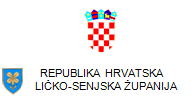 